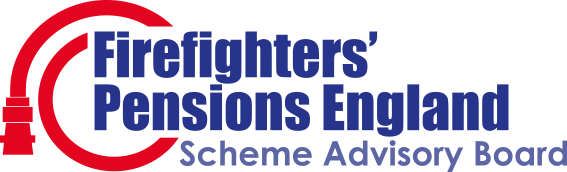 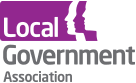  Information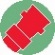 Management and GovernanceThe following matrix is provided for you to complete following the training session.Session OneSession TwoSession ThreeNext StepsManagement and Governance Training Received on:  Comments on any actions takenFollow Up:Follow up due on :QuestionYesNoCommentsActionsScheme Manager RoleIs there a clear scheme manager delegation?Is that delegation monitored?Are the risks understood by the Fire Authority?What filters do you have in place to catch actions?Scheme Manager DutiesHow do you implement new processes?Are you confident in your administrator relationship?I.e SLA set at the right level?What feedback do you get from your administrator?Managed scheme reconciliation process and records now rectified?What was your data scoreCommon Data ScoreConditional Data ScoreWhat are your priorities for the coming year?Are IDRPS managed effectivelyHow confident are you that risks are managed?When would the FRA (as scheme manager) be expected to be notified of a breachHow does your pension board assist you?Scheme ComplexitiesHow comfortable are you that processes are in place forEligibility to schemePensionable pay decisions understood and made correctlyScheme discretions such as temporary promotionData to be shared with administrators on time and accuratelyWider LandscapeDo you have any tax challenges?Confident in Annual Benefit Statement processConfident that actions are taken appropriately following amendment orders?Roles and ResponsibilitiesAre you comfortable that you assist the scheme manager?Do you report to the scheme manager?Are the right processes in place?Are you confident that risks are understood and managedWhat was your data scoreCommon Data ScoreConditional Data ScoreWhat are your priorities for the coming year?Meeting TPR expectationsCorrect focus on data?Comfortable with frequency of meetingsHave all six processes in place or a plan to put in placeAppropriate internal controls in placeUnderstand procedure for recording and reporting breachesNext StepsRegular assessmentsReview ToRAnnual WorkplanScheme Manager relationshipQuestion 1Question 2Question 3Question 4Question 5Question 6Question 7